принцип непрерывности, когда ребенку гарантировано непрерывное сопровождение на всех этапах помощи в решении проблемы; принцип отказа от усредненного нормирования; реализация данного принципа предполагает избегание прямого оценочного подхода при диагностическом обследовании уровня развития ребенка; принцип опоры на детскую субкультуру; каждый ребенок, обогащая себя традициями, нормами и способами, выработанными детским сообществом, проживает полноценный детский опыт. Этапы конструирования индивидуального 
образовательного маршрута1. Этап наблюдения. 2. Диагностический этап. 3. Этап конструирования. 4. Этап реализации5. Этап итоговой диагностики. Предполагаемый результат:• развитие социальной компетентности;• развитие коммуникативных навыков;• коррекция тревожности;• развитие чувства самоценности;• коррекция имеющихся у ребенка социально-личностных проблем. Таким образом, благодаря выстраиванию индивидуальных образовательных траекторий развития детей, мы обеспечиваем нашим воспитанникам равные стартовые возможности при поступлении в школу.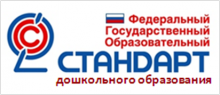 «Разработка индивидуального образовательного маршрута дошкольника»Индивидуальный образовательный маршрут – 
это персональный путь реализации личностного потенциала ребенка (воспитанника) в образовании и обучении. Задачи по социально-личностному 
развитию ребенка:создать благоприятную предметно-развивающую среду для социального развития ребенка;организовать единую систему работы;совершенствовать стиль общения педагога с ребенком;создать условия для развития положительного отношения ребенка к себе, другим людям, окружающему миру, коммуникативной и социальной компетентности детей;формировать у ребенка чувство собственного достоинства, осознания своих прав и свобод.Индивидуальный образовательный маршрут 
определяется:государственным заказом;потребностями и запросами родителей;индивидуальными функциональными возможностями и уровнем развития воспитанников;возможностями дошкольного учреждения.Индивидуальные образовательные маршруты 
разрабатываются для детей:не усваивающих основную общеобразовательную программу дошкольного образования;с ограниченными возможностями здоровья, детей-инвалидов;с высоким интеллектуальным развитием. Основные направления индивидуального 
образовательного маршрута:развитие общей и мелкой моторики;развитие культурно-гигиенических и коммуникативно-социальных навыков;формирование деятельности ребенка (манипулятивной, сенсорно-перцептивной, игровой, предметно-практической, продуктивной);развитие речи (формирование чувственной основы речи, речевых функций);формирование представлений об окружающем (предметном мире и социальных отношениях);формирование представлений о пространстве, времени и др.Методы, используемые в работе:беседы, игры, занятия, чтение художественной литературы, этюды, направленные на знакомство с различными эмоциями и чувствами;игры, упражнения и тренинги, способствующие развитию эмоционально-личностной и поведенческой сфер (развитие коммуникативных навыков и улучшение взаимоотношений с окружающими, снятие страхов и повышение уверенности в себе, снижение агрессии и ослабление негативных эмоций);занятия, игры и упражнения на развитие психических процессов (памяти, внимания, восприятия, мышления, воображения);приемы арт-терапии (куклотерапия, изотерапия, сказкотерапия);релаксационные психогимнастические упражнения (расслабление мышц лица, шеи, туловища, рук, ног и т. д.).Принципы разработки индивидуального 
образовательного маршрута:принцип опоры на обучаемость ребенка, принцип соотнесения уровня актуального развития и зоны ближайшего развития; принцип соблюдения интересов ребенка (быть «на стороне ребенка»), т.е. воспитатели должны объективно относиться к ребенку и его проблемам;принцип тесного взаимодействия и согласованности работы «команды» специалистов, в ходе изучения уровня развития ребенка (явления, ситуации);